Утвержден Приказом Закрытого Акционерного Общества «Азербайджанское Каспийское Морское Пароходство» от 01 декабря 2016 года, № 216.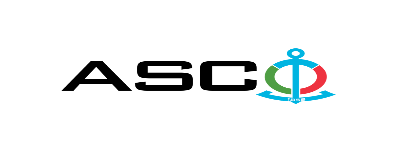 ЗАКРЫТОЕ АКЦИОНЕРНОЕ ОБЩЕСТВО «АЗЕРБАЙДЖАНСКОЕ КАСПИЙСКОЕ МОРСКОЕ ПАРОХОДСТВО» ОБЪЯВЛЯЕТ О ПРОВЕДЕНИИ ОТКРЫТОГО КОНКУРСА НА ЗАКУПКУ ЭЛЕКТРОТОВАРОВ НЕОБХОДИМЫХ ДЛЯ СТРУКТКУРНЫХ УПРАВЛЕНИИ АСКО К о н к у р с №AM101/2023((на бланке участника-претендента))ПИСЬМО-ЗАЯВКАНА УЧАСТИЕ В ОТКРЫТОМ КОНКУРСЕГород _______ “___”_________20___года ___________№           							                                                                                          Председателю Комитета по Закупкам АСКОГосподину Дж. МахмудлуНастоящей заявкой [с указанием полного наименования претендента-подрядчика] подтверждает намерение принять участие в открытом конкурсе № [с указанием претендентом номера конкурса], объявленном «АСКО» в связи с закупкой «__________». При этом подтверждаем, что в отношении [с указанием полного наименования претендента-подрядчика] не проводится процедура ликвидации, банкротства, деятельность не приостановлена, а также отсутствуют иные обстоятельства, не позволяющие участвовать в данном тендере.  Гарантируем, что [с указанием полного наименования претендента-подрядчика] не является лицом, связанным с АСКО. Сообщаем, что для оперативного взаимодействия с Вами по вопросам, связанным с представленной документацией и другими процедурами, нами уполномочен:Контактное лицо:  Должность контактного лица:  Телефон:  E-mail: Приложение:Оригинал  банковского  документа об  оплате взноса за участие в конкурсе –  на ____ листах.________________________________                                   _______________________(Ф.И.О. уполномоченного лица) (подпись уполномоченного лица)_________________________________                                                  (должность уполномоченного лица)                                                M.П.                                            ПЕРЕЧЕНЬ ТОВАРОВ :Условие оплаты принимается только «по факту», предложения участников предложивших аванс будут исключены. Требуется наличие сертификата происхождения и соответствия поставляемого товара. Только DDP принимается в качестве условия поставки от местных предприятий. Принимается только предложения цен  указанные в манатах  от местных предприятий. Другие условия поставки не принимаются. Контактное лицо по техническим вопросам Департамент Закупок АСКОЭмиль Гасанов - ведущий специалист Департамента Закупок АСКО Телефон :+994 504220011Адрес электронной почты: : emil.hasanov@asco.az До заключения договора купли-продажи с компанией победителем конкурса  проводится проверка претендента в соответствии с правилами закупок АСКО.    Компания должна перейти по этой ссылке (http://asco.az/sirket/satinalmalar/podratcilarin-elektron-muraciet-formasi/), чтобы заполнить специальную форму или представить следующие документы:Устав компании (со всеми изменениями и дополнениями)Выписка из реестра коммерческих юридических лиц (выданная в течение последнего 1 месяца)Информация об учредителе юридического лица  в случае если учредитель является юридическим лицомИНН свидетельствоПроверенный аудитором  баланс бухгалтерского учета или налоговая декларация (в зависимости от системы налогообложения) / справка на отсутствие налоговой задолженности в органах налогообложения Удостоверения личности законного представителяЛицензии учреждения необходимые для оказания услуг / работ (если применимо)Договор не будет заключен с компаниями которые не предоставляли указанные документы и не получили позитивную оценку по результатам процедуры проверки и они будут исключены из конкурса!  Перечень документов для участия в конкурсе:Заявка на участие в конкурсе (образец прилагается); Банковский документ об оплате взноса за участие в конкурсе; Конкурсное предложение; Банковская справка о финансовом положении грузоотправителя за последний год (или в течении периода функционирования);Справка из соответствующих налоговых органов об отсутствии  просроченных обязательств по налогам и другим обязательным платежам в Азербайджанской Республике, а также об отсутствии неисполненных обязанностей налогоплательщика, установленных Налоговым кодексом Азербайджанской Республики в течение последнего года (исключая период приостановления). На первичном этапе, заявка на участие в конкурсе (подписанная и скрепленная печатью) и банковский документ об оплате взноса за участие (за исключением конкурсного предложения) должны быть представлены на Азербайджанском, русском или английском языках не позднее 17:00 (по Бакинскому времени) 19.06.2023 года по месту нахождения Закрытого Акционерного Общества «Азербайджанское Каспийское Морское Пароходство» (далее – «АСКО» или "Закупочная Организация") или путем отправления на электронную почту контактного лица. Остальные документы должны быть представлены в конверте конкурсного предложения.   Перечень (описание) закупаемых товаров, работ и услуг прилагается.Сумма взноса за участие в конкурсе и приобретение Сборника Основных Условий :Претенденты, желающие принять участие в конкурсе, должны оплатить нижеуказанную сумму взноса за участие в конкурсе (название организации проводящий конкурс и предмет конкурса должны быть точно указаны в платежном поручении) путем перечисления средств на банковский счет АСКО с последующим представлением в АСКО документа подтверждающего оплату, в срок не позднее, указанного в первом разделе.  Претенденты, выполнявшие данное требование, вправе приобрести Сборник Основных Условий по предмету закупки у контактного лица в электронном или печатном формате в любой день недели с 08.00 до 17.00 часов до даты, указанной в разделе IV объявления.Взнос за участие (без НДС): 50 АЗН.Допускается оплата суммы взноса за участие в манатах или в долларах США и Евро в эквивалентном размере.   Номер счета:Взнос за участие в конкурсе не подлежит возврату ни при каких обстоятельствах, за исключением отмены конкурса АСКО!Гарантия на конкурсное предложение:Для конкурсного предложения требуется банковская гарантия в сумме не менее 1 (одного)% от цены предложения. Форма банковской гарантии будет указана в Сборнике Основных Условий. Оригинал банковской гарантии должен быть представлен в конкурсном конверте вместе с предложением. В противном случае Закупочная Организация оставляет за собой право отвергать такое предложение. Финансовое учреждение, выдавшее гарантию, должно быть принято в финансовых операциях в Азербайджанской Республике и / или в международном уровне. Закупочная организация  оставляет за собой право не принимать никаких недействительных  банковских гарантий.В случае если лица, желающие принять участие в конкурсе закупок, предпочтут  представить гарантию другого типа  (аккредитив, ценные бумаги,  перевод средств на счет указанный в тендерных документах, депозит и другие финансовые активы), в этом случае должны предварительно запросить АСКО посредством контактного лица, указанного в объявлении и получить согласие  о возможности приемлемости такого вида гарантии. Сумма гарантии за исполнение договора требуется в размере 5 (пяти) % от закупочной цены.Для текущей закупочной операции Закупающая Организация произведет оплату только после того, как товары будут доставлены на склад, предоплата не предусмотрена.Срок исполнения контракта:  В связи с острой востребованностью товаров, срок поставки товаров предусматривается в течение 10 дней. Предельный срок и время подачи конкурсного предложения:Участники, представившие заявку на участие и банковский документ об оплате взноса за участие в конкурсе до срока, указанного в первом разделе, должны представить свои конкурсные предложения в «АСКО» в запечатанном конверте (один оригинальный экземпляр и одна копия) не позднее 17:00 (по Бакинскому времени) 22 июня 2023 года.Конкурсные предложения, полученные позже указанной даты и времени, не вскрываются и возвращаются участнику.Адрес закупочной организации :Азербайджанская Республика, город Баку AZ1003 (индекс), Ул. Микаила Усейнова 2, Комитет по Закупкам АСКО. Контактное лицо :Эмиль ГасановВедущий специалист по закупкам Департамента Закупок АСКОТелефон:  +99450 422 00 11Электронная почта: emil.hasanov@asco.az, tender@asco.azПо юридическим вопросам :Телефонный номер: +994 12 4043700 (внутр. 1262)Адрес электронной почты: tender@asco.az Дата, время и место вскрытия конвертов с конкурсными предложениями :Вскрытие конвертов будет производиться в 11.00 (по Бакинскому времени) 23 июня 2023 года по адресу, указанному в разделе V.  Лица, желающие принять участие во вскрытии конверта, должны представить документ, подтверждающий их участие (соответствующую доверенность от участвующего юридического или физического лица) и удостоверение личности не позднее, чем за полчаса до начала конкурса.Сведения о победителе конкурса :Информация о победителе конкурса будет размещена в разделе «Объявления» официального сайта АСКО.№Наименование товара Количество  Единица измеренияНаименование структурных управлении и заявокНаименование структурных управлении и заявок1Лампочка "ARMADA" от "Brayton" 10 Вт  220 В 3000 K spotlux BT25-0010230ш т.10065074Центральный офис АСКО2Дроссель X6 - 105M062, 220 В, выход 38 - 62В, AC85 - 265, IP 6740ш т.10064799Центральный офис АСКО3Дроссель LPHC - 18 - 700  220 В, AC / DC Светодиодный, 6 - 25В, 0.7 А, 17.5 Вт,  IP 6740ш т.10064799Центральный офис АСКО4Модуль STRADA", консоль М-2, 190 Вт M Mlight CC M2 - 190 - Вт 190 Энергопотребление -K - R - 4K - Sh - 67 - M Световой поток - 29 450 Лм40ш т.10064799Центральный офис АСКО5Светодиодный светильник  Led Axis Mini Strada: 3000 К, 900 Лм, 12 В, белый50ш т.10064799Центральный офис АСКО6Светодиодная спотовая лампочка  ASPT - 07 ,DL - 1,220 - 230 В, 50 Гц40ш т.10064799Центральный офис АСКО7Дроссель TRİDONOC LCA: 10 Вт, 150 - 400 mA Один на 4 SC PRE OUT 60 В в 220 - 240 В20ш т.10064799Центральный офис АСКО8Светодиодный светильник  белого цвета: диаметр 16 см, толщина 9 см 4000К 15 Вт (потолочный)15ш т.10064799Центральный офис АСКО9Лампочка светодиодная спотовая: 14 Вт, 3000 К, ASPT - 02, DL - 2 белая100ш т.10064799Центральный офис АСКО10Дроссель Eagle Rise LS - 15 - 350Rİ: 220 - 240 В, 50 - 60 Гц, 0,12 A, DC - 350 мA100ш т.10064799Центральный офис АСКО Розетка электрическая AULMO белого цвета, простая, 16А (Одиночная глубокая розетка)20ш т.10066141Центральный офис АСКО11Токоизмерительные клещи  Habotest HT208D, 0,1 – 1000 А, 1000 В постоянного тока, 750 В переменного тока, 60 MΩ, 100 мФ, 1832 °F, 1000 °C, 10 МГц, 24 x 8 x 4,5 см, IEC610104ш т.10066141Центральный офис АСКО12Электрический удлинитель 3-х розеточный, 2 х 0,75 мм² (5 метровый) 220 В,  EN 6124210ш т.10066141Центральный офис АСКО 13Электрический удлинитель с 5 розетками, 2 Х 0,75 мм²,  5 м10ш т.10066141Центральный офис АСКО14Электрический удлинитель 3-х розеточный, 2 х 0,75 мм² (5 метровый) 220 В,  EN 6124210ш т.10060611Центральный офис АСКО15Хомут пластиковый, 5 x 350 мм (черного цвета) EAN 2003880287002200п а ч к а10064323АСКО Губадлы16Выключатель электрический "Aulmo" 220В №1 (настенный, с цоколем).10ш т.10064323АСКО Губадлы17Вилка электрическая 220 В, 16 А10ш т.10064323АСКО Губадлы18Коробка электромонтажная (86 х 86 х 33 мм) Viko 240 В 60 Гц.10ш т.10064323АСКО Губадлы19Хомут пластиковый 4 х 100 мм. Черного цвета (1 x 100 шт.) EAN 40120927463425п а ч к а10066421АСКО Губадлы20Хомут пластиковый, 5 x 350 мм (черного цвета) EAN 20038802870025п а ч к а10066421АСКО Губадлы21Предохранитель электрический ESKA 525.220. 2А, 250 В перем. тока, 5 x 250 мм, I = 80 А, Код TME: ZKMD - 2A, тип: стекло, масса брутто 1,162 гр.50ш т.10065956АСКО Губадлы22Предохранитель ESKA 25 x 5мм,(L x Ø) 1 А, 250 В, Трубка стеклянная, прозрачная, быстродействующая -F, DIN 41576 - 1 EN 60068 - 2 - 20.30ш т.10065623АСКО Губадлы23Предохранитель ESKA 25 x 5мм,(L x Ø) 6,3 А, 250 В, Трубка стеклянная, прозрачная, быстродействующая -F, DIN 41576 - 1 EN 60068 - 2 - 20.20ш т.10065623АСКО ГубадлыПредохранитель SIBA 5 x 25 мм (Ø x L), 4 А, 250 В, керамический, серийный номер GZ, скорость предохранителя F.20ш т.10065623АСКО Губадлы24Предохранитель ESKA 25 x 5мм,(L x Ø) 3,15A, 250 В, Трубка стеклянная, прозрачная, быстродействующая -F, DIN 41576 - 1 EN 60068 - 2 - 20.20ш т.10065623АСКО Губадлы25Патрон для ламп типа GY16, 230В, 50Гц, материал - керамика, 5 кВт, Max J - 20 A, вес - 0,121 гр, DX - 4208, M - 420 A, T - 253ш т.10065824АСКО ГубадлыТокоизмерительные клещи  Habotest HT208D, 0,1 – 1000 А, 1000 В постоянного тока, 750 В переменного тока, 60 MΩ, 100 мФ, 1832 °F, 1000 °C, 10 МГц, 24 x 8 x 4,5 см, IEC610101ш т.10056390АСКО Губадлы26Патрон электрический  35012 VS G23 M3, Vossloh-Schwabe, 108898.01, 220 В, 50 Гц, материал пластик, цвет белый20ш т.10062975АСКО - "И. Гусейнов"27Хомут пластиковый, 5 x 350 мм (черного цвета) EAN 20038802870022п а ч к а10064290АСКО Шахдаг28Кабельный ныконечник медный 150 мм224ш т.10063652Каспийский Морской Нефтяной Флот29Кабельный ныконечник Ø 16 мм (медный)10ш т.10064003Каспийский Морской Нефтяной Флот - СЛВ 41130Вилка электрическая 220 В, 16 А12ш т.10064122Каспийский Морской Нефтяной Флот - Мардакян31Розетка электрическая (белая) Clipsal  220 В, 16А (с заземлением, глубокая)20ш т.10064122Каспийский Морской Нефтяной Флот - Мардакян32GEWISS (GW 40225TB) 8 - модульная коробка предохранителей 4ш т.10064122Каспийский Морской Нефтяной Флот - Мардакян33Кабельный ныконечник медный 150 мм2120ш т.10064750Каспийский Морской Нефтяной Флот -  З. Гаджиев34Кабельный ныконечник медный 120 x 12 мм²100ш т.10064750Каспийский Морской Нефтяной Флот -  З. Гаджиев35Зажимы пластиковые (тайрап - пластик) 5 x 500 мм (100 шт)3п а ч к а10064755Каспийский Морской Нефтяной Флот - "А. Шихлинский"36Наконечник медный  50 мм (Медь, длинный)24ш т.10064755Каспийский Морской Нефтяной Флот - "А. Шихлинский"37Выключатель электрический  Clipsal 250 В 16А (типа Аристон, в комплекте с подкладкой)10ш т.10065616Каспийский Морской Нефтяной Флот - "Иргиз"38Розетка электрическая (белая) Clipsal  220 В, 16А (с заземлением, глубокая)10ш т.10065616Каспийский Морской Нефтяной Флот - "Иргиз"39Электрический удлинитель (с 4 розетками,  3-метровый) 220 В, 16А 40ш т.10061778Каспийский Морской Нефтяной Флот40Электрический удлинитель (с 4 розетками,  10-метровый) 220 В, 16А 60ш т.10061778Каспийский Морской Нефтяной Флот41Электрический удлинитель с 5 розетками, 2 X 0,75 мм², 5-метровый40ш т.10061778Каспийский Морской Нефтяной Флот42Выключатель электрический  Clipsal 250 В 16А (типа Аристон, в комплекте с подкладкой)20ш т.10066383Каспийский Морской Нефтяной Флот  - "А.Шихлинский"43Электрическая розетка "Клипсал" (с подставкой и заземлением) 20ш т.10066383Каспийский Морской Нефтяной Флот  - "А. Шихлинский"44Светодиодный светильник 200 х 200 мм 220 В,  25 Вт,150ш т.10066383Каспийский Морской Нефтяной Флот  - "А.Шихлинский"45Светодиодный светильник 300 х 300 мм 220 В,  25 Вт,10ш т.10066280Каспийский Морской Нефтяной Флот  - "Ширван"46Лампа сигнальная  AD22 - 22DS 220 В  зеленого цвета10ш т.10066280Каспийский Морской Нефтяной Флот  - "Ширван"47Электрический удлинитель  - 30 метровый,  с кабелем 3 * 2,5 мм, 220 В 16А на катушке1ш т.10065155Каспийский Морской Нефтяной Флот  - "Кунарчай"48Выключатель электрический  Clipsal 250 В 16А (типа Аристон, в комплекте с подкладкой)5ш т.10064978Каспийский Морской Нефтяной Флот - "K. Агасиев"49Розетка электрическая (белая) Clipsal  220 В, 16А (с заземлением, глубокая)10ш т.10064978Каспийский Морской Нефтяной Флот - "K. Агасиев"50Автоматический предохранитель 500 В 160 А с цоколем3ш т.10064978Каспийский Морской Нефтяной Флот - "K. Агасиев"51Электрический удлинитель 5 розеточный, 2 х 0,75 мм² (3 метровый) 220 В,  EN 612424ш т.10061496Каспийский Морской Нефтяной Флот - "Зиря"52Кабельный наконечник SG 10 x 6 мм10ш т.10062048Каспийский Морской Нефтяной Флот  Геофизик-353Кабельный наконечник SG 10 x 12 мм30ш т.10062048Каспийский Морской Нефтяной Флот  Геофизик-354Арматура сигнальная АД22-ДС свето - звуковой сигнал, 24 В, DC, Ø 22 мм, зеленого цвета50ш т.10064452Каспийский Морской Нефтяной Флот - "Вагиф Джафаров"55Мультиметр "Тестер" 0 - 1000 В пост. тока, NAC 20 А Амперметр, Вольтметр, 200 x 96 x 57 мм1ш т.10065593Каспийский Морской Нефтяной Флот - "PSK - 51"56Мультиметр "Тестер" 0 - 1000 В пост. тока, NAC 20 А Амперметр, Вольтметр, 200 x 96 x 57 мм1ш т.10065636Каспийский Морской Нефтяной Флот57Мультиметр "Тестер" 0 - 1000 В пост. тока, NAC 20 А Амперметр, Вольтметр, 200 x 96 x 57 мм1ш т.10065649Каспийский Морской Нефтяной Флот - "СЛВ -  363"58Мультиметр "Тестер" 0 - 1000 В пост. тока, NAC 20 А Амперметр, Вольтметр, 200 x 96 x 57 мм1ш т.10065652Каспийский Морской Нефтяной Флот - "СЛВ - 370"59Мультиметр "Тестер" 0 - 1000 В пост. тока, NAC 20 А Амперметр, Вольтметр, 200 x 96 x 57 мм1ш т.10065654Каспийский Морской Нефтяной Флот - "СЛВ - 411"60Мультиметр "Тестер" 0 - 1000 В пост. тока, NAC 20 А Амперметр, Вольтметр, 200 x 96 x 57 мм1ш т.10065655Каспийский Морской Нефтяной Флот  - "Хазяр-1"61Мультиметр "Тестер" 0 - 1000 В пост. тока, NAC 20 А Амперметр, Вольтметр, 200 x 96 x 57 мм1ш т.10065657Каспийский Морской Нефтяной Флот - "Хазяр-3"62Мультиметр "Тестер" 0 - 1000 В пост. тока, NAC 20 А Амперметр, Вольтметр, 200 x 96 x 57 мм1ш т.10065658Каспийский Морской Нефтяной Флот - "Булаг"63Мультиметр "Тестер" 0 - 1000 В пост. тока, NAC 20 А Амперметр, Вольтметр, 200 x 96 x 57 мм1ш т.10065656Каспийский Морской Нефтяной Флот - "Хазяр-2"64Мультиметр "Тестер" 0 - 1000 В пост. тока, NAC 20 А Амперметр, Вольтметр, 200 x 96 x 57 мм1ш т.10065592Каспийский Морской Нефтяной Флот - "PSK - 38"65Электрический удлинитель 3-х розеточный, 2 х 0,75 мм² (5 метровый) 220 В,  EN 612421ш т.10065206Судоремонтно - строительный Завод “Зых”66Кабельный ныконечник 8 x 16 (медный) 200ш т.10065281Судоремонтно - строительный Завод “Зых”67Кабельный ныконечник 10 x 70 (медный) 200ш т.10065281Судоремонтно - строительный Завод “Зых”68Кабельный ныконечник 95 x 12 (медный) 200ш т.10065281Судоремонтно - строительный Завод “Зых”69Удлинитель электрический с 5 розетками, кабелью 2 х 0,75 мм, 220 В 16А 5 - метровый10ш т.10065596Судоремонтно - строительный Завод “Зых”70Удлинитель электрический с 3 розетками, кабель 2 х 0,75 мм, 220 В 16А 3 - метровый5ш т.10065596Судоремонтно - строительный Завод “Зых”71Кабель CAT 6E UTP70метр10064587Судоремонтно - строительный Завод “Зых”72Кабель СТ - 500 6 х 1,5 мм, 300 - 500 В70метр10064587Судоремонтно - строительный Завод “Зых”73Удлинитель электрический с 4 розетками, кабель 2 х 0,75 мм, 220 В 16А 3 - метровый1ш т.10064587Судоремонтно - строительный Завод “Зых”74Труба кабельная изоляционная ПВХ - гофрированная Ø 38 мм20метр10064587Судоремонтно - строительный Завод “Зых”75Кабельный канал пластиковый 25 х 25 мм10метр10064587Судоремонтно - строительный Завод “Зых”76Кабельный канал пластиковый 10 х 15 мм (ПВХ)5метр10064587Судоремонтно - строительный Завод “Зых”77Кабельный наконечник SG 6 x 6 мм200ш т.10064320Судоремонтно - строительный Завод “Зых”78Электрический удлинитель - 50 метровый, с кабелем 3 * 2,5 мм, 220 В 16А на катушке10ш т.10062994Судоремонтно - строительный Завод “Зых”79Вилка электрическая 220 В, 16 А100ш т.10062080Судоремонтно - строительный Завод “Зых”80Кабельный ныконечник Ø 95 мм (медный)8ш т.10064064Морской Транспортный Флот -  "М.Али"81Электрический удлинитель 3-х розеточный, 2 х 0,75 мм² (3 метровый) 220 В, 16 А2ш т.10064110Морской Транспортный Флот -  Шуша82Клемник МРК - 2,5,  2,5 мм², 80ш т.10064721Морской Транспортный Флот - "Меркури-1"83Вилка электрическая 220 В, 16 А5ш т.10064070Морской Транспортный Флот - "Шаир Сабир"84Электрическая кнопка Пуск / Останов  (для электрощита) 220 В 10ш т.10064070Морской Транспортный Флот - "Шаир Сабир"85Электрический удлинитель - 50 метровый, с кабелем 3 * 2,5 мм, 220 В 16А на катушке1ш т.10064604Морской Транспортный Флот - "Зарифа Алиева"86Вилка электрическая 220 В, 16 А10ш т.10061704Морской Транспортный Флот - "Зарифа Алиева"87Электропредохранитель 500 В 10 А (бочковидный) 10ш т.10061704Морской Транспортный Флот - "Зарифа Алиева"88Электропредохранитель 500 В 16 А (бочковидный) 10ш т.10061704Морской Транспортный Флот - "Зарифа Алиева"89Электропредохранитель 500 В 20 А (бочковидный) 10ш т.10061704Морской Транспортный Флот - "Зарифа Алиева"90Патрон для лампы ЛБ: G13 101791, тип: 048 - 485, макс. темп.-110 °C, H - 25 мм30ш т.10065773Морской Транспортный Флот - "Меркури-1"91Розетка электрическая AULMO 220В 16А (с заземлением, с цоколем))40ш т.10065348Морской Транспортный Флот - "Н. Нариманов"92Выключатель электрический "Clipsal" №2 (с цоколем) 40ш т.10065348Морской Транспортный Флот - "Н. Нариманов"93Кабель термостойкий 1 х 4 (РКГМ), 660 В переменного тока, 68 А20метр10065957Морской Транспортный Флот - "Меркури-1"94Кабель термостойкий 1 х 2.5 мм² (РКГМ), 660 В переменного тока, 54 А25метр10065957Морской Транспортный Флот - "Меркури-1"95Кабель МКЭШ 5 Х 0,75, 500 В переменного тока, Ø 8,7 мм20метр10065957Морской Транспортный Флот - "Меркури-1"96Кабель КНР 15 x 1,5 мм², 690 В переменного тока20метр10065957Морской Транспортный Флот - "Меркурий - 1"97Удлинитель электрический с 5 розетками, кабелью 2 х 0,75 мм, 220 В, 16А, 5 - метровый2ш т.10058709Морской Транспортный Флот  - "П. Азиз Алиев"98Удлинитель электрический с 4 розетками, кабель 2 х 0,75 мм, 220 В, 16А, 3 - метровый2ш т.10058709Морской Транспортный Флот  - "П. Азиз Алиев"99Электрический патрон E - 27 (керамический)10ш т.10065800Морской Транспортный Флот - "Н. Нариманов"100Предохранитель электрический WT - 1/T 100 А, 500 В, "Apena"5ш т.10065315Морской Транспортный Флот - "Меркурий - 1"101Предохранитель электрический WT - 1/T 63 А, 500 В, 003343, "Apena"5ш т.10065315Морской Транспортный Флот - "Меркурий - 1"102Предохранитель электрический WT - 1/T 100 А, 500 В, "Apena"22ш т.10063757Морской Транспортный Флот - "Г. Халилбейли"103Предохранитель электрический WT - 1/T 63 А, 500 В, 003343, "Apena"6ш т.10063757Морской Транспортный Флот - "Г. Халилбейли"104Токоизмерительные клещи  Habotest HT208D, 0,1 – 1000 А, 1000 В постоянного тока, 750 В переменного тока, 60 MΩ, 100 мФ, 1832 °F, 1000 °C, 10 МГц, 24 x 8 x 4,5 см, IEC610101ш т.10062380Морской Транспортный Флот - "Деде Горгуд"105Токоизмерительные клещи  Habotest HT208D, 0,1 – 1000 А, 1000 В постоянного тока, 750 В переменного тока, 60 MΩ, 100 мФ, 1832 °F, 1000 °C, 10 МГц, 24 x 8 x 4,5 см, IEC610101ш т.10062249Морской Транспортный Флот -  Шуша106Токоизмерительные клещи  Habotest HT208D, 0,1 – 1000 А, 1000 В постоянного тока, 750 В переменного тока, 60 MΩ, 100 мФ, 1832 °F, 1000 °C, 10 МГц, 24 x 8 x 4,5 см, IEC610101ш т.10062036Морской Транспортный Флот - "Кероглы"107Токоизмерительные клещи  Habotest HT208D, 0,1 – 1000 А, 1000 В постоянного тока, 750 В переменного тока, 60 MΩ, 100 мФ, 1832 °F, 1000 °C, 10 МГц, 24 x 8 x 4,5 см, IEC610101ш т.10061905Морской Транспортный Флот - "Зангезур"108Кабельный ныконечник Ø 35 мм (медный)100ш т.10065928Судоремонтный Завод “Биби-Эйбат”109Кабельный ныконечник Ø 50 мм² (медный)300ш т.10065928Судоремонтный Завод “Биби-Эйбат”110Кабельный ныконечник Ø 95 мм² (медный)200ш т.10065928Судоремонтный Завод “Биби-Эйбат”111Кабельный ныконечник Ø 120 мм² (медный)100ш т.10065928Судоремонтный Завод “Биби-Эйбат”112Кабельный ныконечник Ø 150 мм² (медный)100ш т.10065928Судоремонтный Завод “Биби-Эйбат”113Кабельные наконечники Медь, 70 мм²300ш т.10065928Судоремонтный Завод “Биби-Эйбат”114Коробка электрическая пластиковая "Legrand" на 6 выключателей  200 x 165 x 116 мм6ш т.10065987Судоремонтный Завод “Биби-Эйбат”115Электрический удлинитель - 50 метровый, с кабелем 3 * 2,5 мм, 220 В 16А на катушке10ш т.10063968Судоремонтный Завод “Биби-Эйбат”116Электрический удлинитель - 50 метровый, с кабелем 3 * 2,5 мм, 220 В 16А на катушке5ш т.10066396Судоремонтный Завод “Биби-Эйбат”117Розетка электрическая (глубокая, настенный) с заземлением 220 В, 16 А1000ш т.10066392ССД